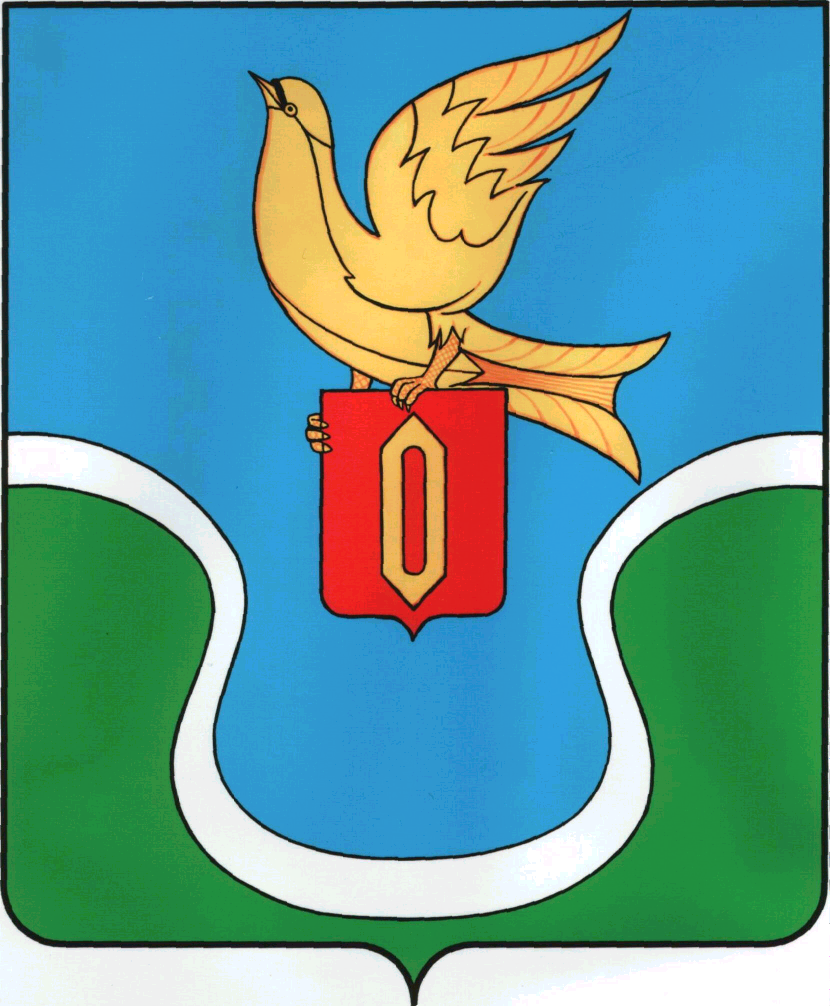 «20» июня 2019 года                                                                                                      №  139«О создании оргкомитета по проведению публичных слушаний по выдаче разрешения на  условный вид разрешенного использования земельного участка с кадастровым номером 40:03:120201:236,расположенного по адресу: г. Ермолино, ул. Боровская, д.25а»           В соответствии с Решением Городской Думы муниципального образования «Городское поселение «Город Ермолино» № 33 от 19.06.2019 г. «О назначении и проведении публичных слушаний по проекту решения (постановления) о предоставлении разрешения на условно разрешенный вид использования земельного участка с кадастровым номером 40:03:120201:236», руководствуясь, ФЗ №131-ФЗ «Об общих принципах организации местного самоуправления в Российской Федерации», Градостроительным Кодексом  Российской Федерации,  Уставом муниципального образования  «Городское поселение  «Город Ермолино», ПОСТАНОВЛЯЮ:1. Создать оргкомитет по проведению публичных слушаний, проводимых 19.07.2019 года в 18 часов 00 минут по вопросу выдачи разрешения на условно разрешенный вид использования земельного участка с кадастровым номером 40:03:120201:236 – магазины в следующем составе:Председатель оргкомитета: Исаев А.А. – заместитель главы администрации МО «ГП «Город Ермолино»Секретарь оргкомитета – Тарлавин Д.А. - главный  специалист отдела ЖКХ, строительства и благоустройства.Члены оргкомитета:Шведов А.А. – заместитель главы администрации МО «ГП «Город Ермолино» (по согласованию)Авдеева Н.Е. - главный  специалист отдела ЖКХ, строительства и благоустройстваКудряшов Б.П. - депутат Городской Думы МО «ГП «Город Ермолино» (по согласованию)Иванова Н.Е. –депутат Городской Думы МО «ГП «Город Ермолино» (по согласованию)Захарова Л.В. - депутат Городской Думы МО «ГП «Город Ермолино» (по согласованию)Довлетова Ю.Р. – главный специалист отдела ЖКХ, строительства и благоустройства2. Публичные слушания провести 19 июля 2019 г. в 18:00 часов  по адресу: Калужская область, Боровский район, г. Ермолино, ул. Боровская, в районе д.25а. 3. Предложения по повестке публичных слушаний можно направлять по адресу: 249027, Калужская обл., Боровский район, г. Ермолино, ул. 1 Мая, д.4.4. Жители поселения допускаются на публичные слушания при предъявлении документа, удостоверяющего личность.5. Настоящее постановление подлежит опубликованию в еженедельной газете «Уголок России» и размещению на сайте администрации  МО «Городское поселение «Г. Ермолино» в сети интернет. Глава администрации  МО«Городское поселение «Г. Ермолино»                                                           Е.А. Гуров